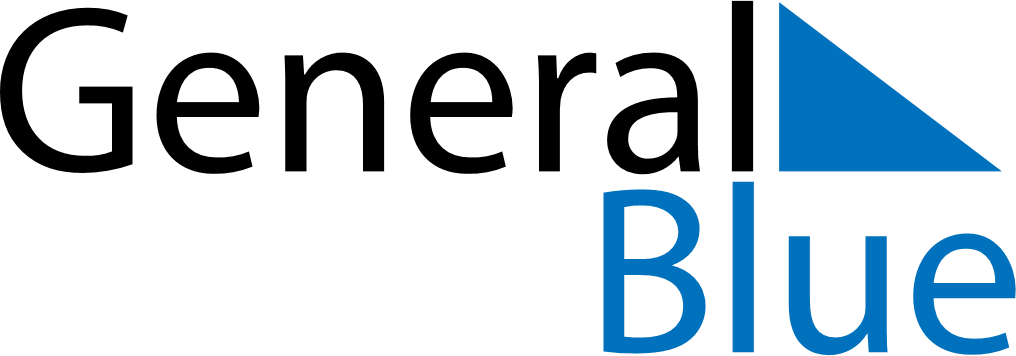 February 2024February 2024February 2024February 2024February 2024February 2024Wolvega, Friesland, The NetherlandsWolvega, Friesland, The NetherlandsWolvega, Friesland, The NetherlandsWolvega, Friesland, The NetherlandsWolvega, Friesland, The NetherlandsWolvega, Friesland, The NetherlandsSunday Monday Tuesday Wednesday Thursday Friday Saturday 1 2 3 Sunrise: 8:20 AM Sunset: 5:18 PM Daylight: 8 hours and 58 minutes. Sunrise: 8:18 AM Sunset: 5:20 PM Daylight: 9 hours and 1 minute. Sunrise: 8:17 AM Sunset: 5:22 PM Daylight: 9 hours and 5 minutes. 4 5 6 7 8 9 10 Sunrise: 8:15 AM Sunset: 5:24 PM Daylight: 9 hours and 8 minutes. Sunrise: 8:13 AM Sunset: 5:26 PM Daylight: 9 hours and 12 minutes. Sunrise: 8:11 AM Sunset: 5:28 PM Daylight: 9 hours and 16 minutes. Sunrise: 8:10 AM Sunset: 5:30 PM Daylight: 9 hours and 19 minutes. Sunrise: 8:08 AM Sunset: 5:31 PM Daylight: 9 hours and 23 minutes. Sunrise: 8:06 AM Sunset: 5:33 PM Daylight: 9 hours and 27 minutes. Sunrise: 8:04 AM Sunset: 5:35 PM Daylight: 9 hours and 31 minutes. 11 12 13 14 15 16 17 Sunrise: 8:02 AM Sunset: 5:37 PM Daylight: 9 hours and 35 minutes. Sunrise: 8:00 AM Sunset: 5:39 PM Daylight: 9 hours and 38 minutes. Sunrise: 7:58 AM Sunset: 5:41 PM Daylight: 9 hours and 42 minutes. Sunrise: 7:56 AM Sunset: 5:43 PM Daylight: 9 hours and 46 minutes. Sunrise: 7:54 AM Sunset: 5:45 PM Daylight: 9 hours and 50 minutes. Sunrise: 7:52 AM Sunset: 5:47 PM Daylight: 9 hours and 54 minutes. Sunrise: 7:50 AM Sunset: 5:49 PM Daylight: 9 hours and 58 minutes. 18 19 20 21 22 23 24 Sunrise: 7:48 AM Sunset: 5:51 PM Daylight: 10 hours and 2 minutes. Sunrise: 7:46 AM Sunset: 5:53 PM Daylight: 10 hours and 6 minutes. Sunrise: 7:44 AM Sunset: 5:55 PM Daylight: 10 hours and 10 minutes. Sunrise: 7:42 AM Sunset: 5:57 PM Daylight: 10 hours and 14 minutes. Sunrise: 7:40 AM Sunset: 5:58 PM Daylight: 10 hours and 18 minutes. Sunrise: 7:38 AM Sunset: 6:00 PM Daylight: 10 hours and 22 minutes. Sunrise: 7:35 AM Sunset: 6:02 PM Daylight: 10 hours and 26 minutes. 25 26 27 28 29 Sunrise: 7:33 AM Sunset: 6:04 PM Daylight: 10 hours and 30 minutes. Sunrise: 7:31 AM Sunset: 6:06 PM Daylight: 10 hours and 34 minutes. Sunrise: 7:29 AM Sunset: 6:08 PM Daylight: 10 hours and 39 minutes. Sunrise: 7:27 AM Sunset: 6:10 PM Daylight: 10 hours and 43 minutes. Sunrise: 7:24 AM Sunset: 6:12 PM Daylight: 10 hours and 47 minutes. 